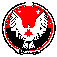 АДМИНИСТРАЦИЯ МУНИЦИПАЛЬНОГО ОБРАЗОВАНИЯ«КЕЗСКИЙ РАЙОН»«КЕЗ ЁРОС» МУНИЦИПАЛ КЫЛДЫТЭТЛЭН АДМИНИСТРАЦИЕЗПОСТАНОВЛЕНИЕот 21 февраля  2018 года                                                                                                             №181                                                                                                п. КезСогласно Земельному Кодексу РФ, на основании Федерального закона от 06.10.2003 года№ 131-ФЗ «Об общих принципах организации местного самоуправления в Российской Федерации», в целях увеличения налогооблагаемой базы по земельному налогу и налогу на имущество физических лиц, руководствуясь Уставом муниципального образования                «Кезский район», ПОСТАНОВЛЯЮ:        1. Внести в постановление Администрации муниципального образования «Кезский район» от 23 октября 2017 г. № 1300 «О создании рабочей группы по проведению инвентаризации земельных участков и объектов недвижимости, не поставленных на государственный кадастровый учет, либо состоящих на кадастровом учете, без оформления соответствующего права пользователями (собственниками) такого земельного участка (объекта недвижимости)»  следующие изменения:        2. Пункт 2.2. Положения о рабочей группе  по проведению инвентаризации земельных участков и объектов недвижимости, не поставленных на государственный кадастровый учет, либо состоящих на кадастровом учете, без оформления соответствующего права пользователями (собственниками) такого земельного участка (объекта недвижимости)»  дополнить подпунктам 2.2.4 следующего содержания»          «2.2.4 Вовлечение в хозяйственный оборот неиспользуемого или неэффективно используемого недвижимого имущества на территории муниципального образования «Кезский район».Глава муниципального образования«Кезский район»								И.О. Богданов